CHEM-115						Quiz 9 (Chapter 14)	December 8, 2017Name: ______________________  Section:  ______		What is the first common molecule that all major catabolic pathways end up producing during the breakdown of lipids, carbs or proteins?Pyruvate		b) Glucose	  c) Acetyl-CoA	d) Citrate The major functional group that Coenzyme-A uses to combine with other molecules during various catabolic pathways is its ___________ group.Amide	  b) Alcohol	  c) Ether	d) Sulfhydryl (aka. thiol)	e) AmineThe three “oxidative decarboxylation” reactions that occur in the intermediate step & citric acid cycle all produce CO2 and ____________.   a) NADH	   b) FADH2	   c) acetyl-CoA	 d) citrate	   e) protonsBoth beta-oxidation & the citric acid cycle occur in what cellular compartment?Cytosol	  b) mitochondrial matrix      c) ribosome	d) mitochondrial intermembrane spaceThe diagram below summarizes the 6th step of the TCA cycle.  What kind of reaction is occurring?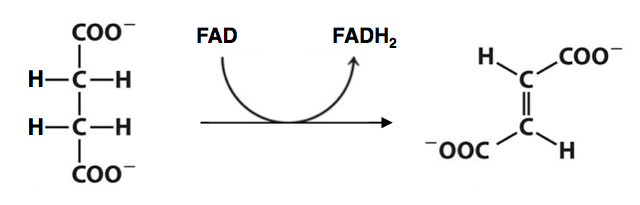 hydrolysishydration redoxisomerizationNADH releases its electrons into _________, whereas FADH2 releases them into ___________.    a) Complex I; Complex II		c) Both Complex I		e) Complex III; Complex IV	    b) Complex II; Complex I		d) Complex II; Complex IIIWhich of the following molecules serves as a mobile electron carrier in the electron transport chain?    Circle all that apply.   a) Coenzyme-A	b) Coenzyme-Q	c) Cytochrome C	d) pyruvateWhich of the electron transport chain complexes does not “pump” protons (H+)?  Circle all that apply.Complex I	b) Complex II		c) Complex III		d) Complex IV	      e) All doWhat form of energy is stored in the proton gradient used to drive ATP synthase?      a) potential	          b) kinetic	       	c) thermal	 	d) chemical	CHEM-115						Quiz 9 (Chapter 14)	December 8, 2017Name: ______________________  Section:  ______		The citric acid cycle enzymes are located in the ___________, while the electron transport chain complex are located in the ___________.Cytosol; mitochondrial matrix			c) Mitochondrial matrix; inner mito membraneMitochondrial matrix; outer mito membrane     d) Inner mito membrane; cytosolWhich of the following macromolecules we have studied produces acetyl-CoA as an intermediate in it catabolism?    Circle all that apply.Carbohydrates    	b) Proteins	  c) Fatty acids		d) Sterols The three “oxidative decarboxylation” reactions that occur in the intermediate step & citric acid cycle all produce CO2 and ____________.   a) FADH2	   b) acetyl-CoA	 c) citrate	   d) NADH	e) protonsThe major functional group that Coenzyme-A uses to combine with other molecules during various catabolic pathways is its ___________ group.Sulfhydryl (aka. thiol)	  b) Ketone	  c) Amine	d) Alcohol	e) AldehydeThe diagram below summarizes the 2nd step of the TCA cycle.  What kind of reaction is occurring?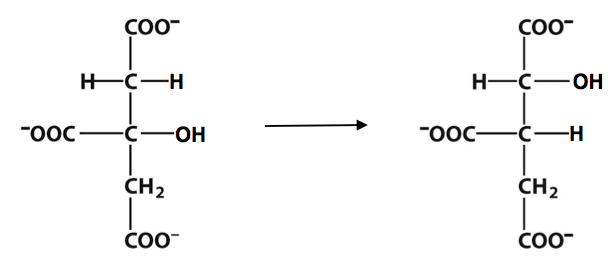 hydrolysishydration redoxisomerizationFADH2 releases its electrons into _________, whereas NADH releases them into ___________.    a) Complex I; Complex II		c) Complex II; Complex I	  e) Complex III; Complex IV	    b) Both Complex I			d) Complex II; Complex IIIWhat form of energy is stored in the proton gradient used to drive ATP synthase?      a) potential	          b) kinetic	       	c) thermal	 	d) chemical	Which of the following molecules serves as a mobile electron carrier in the electron transport chain?    Circle all that apply.   a) Coenzyme-Q	b) Coenzyme-A	c) citrate	d) Cytochrome CWhich of the electron transport chain complexes does not “pump” protons (H+)?  Circle all that apply.All of them do	  b) Complex I	       c) Complex II	   d) Complex III	e) Complex IV	    